ΕΛΛΗΝΙΚΗ ΔΗΜΟΚΡΑΤΙΑ                                   Μοσχάτο 20/10/2021                    ΔΗΜΟΣ ΜΟΣΧΑΤΟΥ-ΤΑΥΡΟΥ                                                ΝΟΜΟΣ ΑΤΤΙΚΗΣ		                                                       Α Ν Α Κ Ο Ι Ν Ω Σ Η     Ο Δήμος Μοσχάτου – Ταύρου ΚΑΛΕΙ τους δημότες που υπέστησαν ζημίες από  την πρόσφατη κακοκαιρία και τις έντονες βροχοπτώσεις  που εκδηλώθηκαν στις 14/10/2021, να υποβάλλουν αίτηση για τον έλεγχο των κατοικιών τους , εντός 15 ημερών από την ημέρα εκδήλωσης των καιρικών φαινομένων, προκειμένου ο Δήμος στη συνέχεια να υποβάλλει τα αιτήματα ανά κοινότητα , στην Αυτοτελή Διεύθυνση Πολιτικής Προστασίας της Περιφέρειας Αττικής  και στο Υπουργείο Μεταφορών και Υποδομών – Γενική Διεύθυνση Αποκατάστασης Επιπτώσεων Φυσικών Καταστροφών (έγγραφο ΔΑΕΦΚ/4-6-2015/ΑΔΑ:6Ι62465ΦΘΘ-ΡΥ7).Οι αιτήσεις θα κατατίθενται στο πρωτόκολλο, για την κοινότητα Μοσχάτου στο Δημαρχείο Μοσχάτου – Κοραή 36 & Αγ. Γερασίμου και για την κοινότητα Ταύρου στο πρώην Δημαρχείο Ταύρου – Πειραιώς & Επταλόφου, κατά τις εργάσιμες ημέρες και ώρες.Τέλος ενημερώνουμε τις βιομηχανικές και βιοτεχνικές μονάδες, τα εμπορικά καταστήματα, αγροτικές εκμεταλλεύσεις, άλλες επιχειρήσεις και φορείς μη κερδοσκοπικού χαρακτήρα που εδρεύουν στα διοικητικά όρια του Δήμου μας, να υποβάλλουν την ανάλογη αίτηση προς την Διεύθυνση Ανάπτυξης της Περιφερειακής Ενότητας Νότιου Τομέα Αθηνών, ώστε να ξεκινήσει η καταγραφή και η αποτίμηση ζημιών και να ακολουθήσει η επιχορήγησή τους, σύμφωνα με τις διατάξεις του Ν. 4797/2021(ΦΕΚ 66Α).                                                                              ΔΗΜΟΣ ΜΟΣΧΑΤΟΥ ΤΑΥΡΟΥ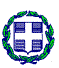 